همکار گرامي جناب آقاي / سرکار خانم دکتر .............................با سلام        احتراما، بدين وسيله مشاوره پايان نامه ي خانم /آقاي ........................................ دانشجوي مقطع کارشناسي ارشد رشته‌ي .................................. با عنوان ............................................................................................................................................................................... که در جلسه مورخ ................................. شوراي تحصيلات تکميلي دانشکده .................................  به تصويب رسيده است به شما واگذار مي شود. خواهشمند است ضمن همکاری با استاد راهنمای محترم، دانشجو را در پيشبرد مراحل گوناگون پايان نامه ياری فرماييد . اميد است در آموزش نيروهاي متخصص و کار آمد موفق باشيد.  به پيوست يک نسخه از طرح پيشنهادی مصوب ارسال می گردد.                                                                                                                 با سپاس فراوان                                                                                                                     دکتر ..........................................                                                                                                                     رييس دانشکده ...........................رونوشت :- رياست محترم دانشکده ....................................... دانشگاه ..................................................( برای استاد مشاور خارج از دانشگاه)- مدير محترم گروه جهت استحضارکارشناس محترم تحصيلات تکميلي دانشکده جهت درج در پرونده دانشجوشماره: ...................تاريخ: .....................پيوست: .................بسمه تعالیفرم شماره 5ابلاغ تصويب طرح پيشنهادي پايان نامه به استاد مشاورمعاونت آموزشی و تحصیلات تکمیلی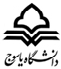 